 Nicaragua  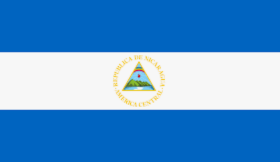 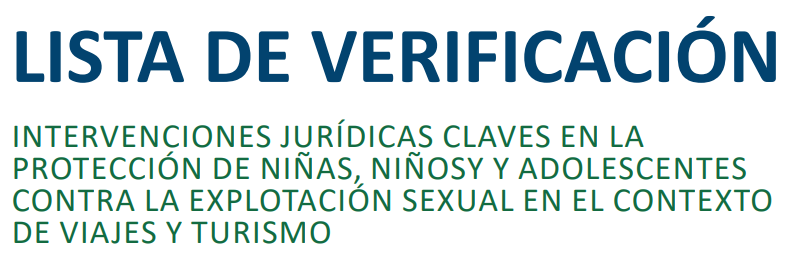 ECPAT International desarrolló una lista de verificación legal para los gobiernos que brinda orientación para las intervenciones legales y las medidas a adoptar para mejorar sus marcos legales nacionales para abordar de manera más efectiva el delito de explotación sexual de niños, niñas y adolescentes en los viajes y el turismo, junto con sus elementos en línea.La lista de verificación legal se desarrolló sobre la base de las recomendaciones del primer Estudio Global sobre la explotación sexual de niños, niñas y adolescentes en el contexto de los viajes y el turismo. Tras el desarrollo de esta lista de verificación legal, ECPAT International llevó a cabo un análisis de país para Nicaragua y otros países de África, así como el sudeste de Asia, Asia y las Américas.Los análisis de países sirven como base para indicar y rastrear el estado de implementación de las intervenciones legales dentro y entre las cuatro regiones. Proporcionan a los gobiernos instrucciones claras para mejorar sus acciones con respecto a la protección infantil contra la explotación sexual en el contexto de los viajes y el turismo, incluidos sus elementos en línea.La siguiente tabla permite evaluar fácilmente la legislación existente en comparación con las 24 medidas de la lista de verificación legal. Se actualizará a medida que cambien las leyes y políticas. Se pueden consultar la nota explicativa y la matriz de evaluación para mayor referenciaNicaragua - LegislaciónCódigo PenalLey 779 - “Ley integral contra la violencia hacia las mujeres y de reformas a la Ley No 641 Código Penal”Ley 952: “ Ley de reforma a la Ley No 641 Código Penal, a la ley No 779 Ley integral contra la violencia hacia las mujeres y de reforma a la ley No 641 Código Penal; y a la Ley No 406 Código Procesal Penal”Código Procesal PenalCódigo del TrabajoCódigo de la Niñez y la AdolescenciaLey contra la Trata de personasLey General de Migración y ExtranjeríaLey de Prevención, Investigación y Persecución del Crimen Organizado y de la Administración de los Bienes Incautados, Decomisados y Abandonados Ley General de TurismoLey No. 543 del Voluntariado SocialLey especial de ciberdelitos: 
LEY No. 1042RecomendacionesImplementadoLegislación1.Establecer por ley la jurisdicción extraterritorial, dentro de los parámetros del Artículo 4 del OPSC, para todos los delitos de explotación sexual de niñas, niños y adolescentes, incluyendo aquellos que se producen en línea.SíEl Código Penal de Nicaragua contempla el Principio de Universalidad en su artículo 16 que permite que la ley penal se aplique tanto a los nicaragüenses como a los extranjeros que hayan cometido delitos fuera de Nicaragua. Este principio se aplica a los siguientes delitos: Delitos de tráfico de migrantes y trata de personas con fines de esclavitud o explotación sexual y explotación laboral; Delitos de tráfico internacional de personas; Delitos sexuales en perjuicio de NNA.La Ley Especial de Ciberdelitos (Ley no. 1042) indica que se aplicarán las disposiciones contenidas en esta ley “a quienes cometan los delitos previstos en ésta, dentro o fuera del territorio nacional” (Articulo 2). Artículos 31 y 32 contemplan delitos de explotación sexual de NNA a través del uso de las tecnologías de la información y la comunicación. Específicamente:  la “Utilización de niñas, niños, adolescentes o personas con discapacidad necesitada de especial protección, en pornografía a través del uso de las Tecnologías de la Información y la Comunicación” y la “Corrupción a personas menores de 16 años o personas con discapacidad necesitada de especial protección a través del uso de las Tecnologías de la Información y la Comunicación”/ 2.Incluir en los tratados de extradición la explotación sexual de las niñas, niños y adolescentes como delitos extraditables y, cuando corresponda, aplicar las disposiciones del Artículo 5 del OPSC, independientemente de la nacionalidad del (presunto) delincuente.ParcialmenteLos Artículos 17 y 18 del Código Penal definen los requisitos para que proceda la extradición cuando no exista un tratado de extradición entre los Estados. Es necesario que el delito perseguido esté sancionado por la ley nicaragüense con una pena no menor de un año de privación de libertad. En lo que respecta a la ley nicaragüense contra los delitos sexuales contra NNA, la pena nunca es menor de un año de privación de libertad.Artículo 19 especifica que los nicaragüenses no podrán ser objeto de extradición del territorio nacional.3.NO exigir el principio de la doble criminalidad para proceder con jurisdicción extraterritorial o extradición por delitos sexuales contra niñas, niños y adolescentes.ParcialmenteArtículo 18 del Código Penal exige la doble criminalidad para cualquier delito para que proceda la extradición.El artículo 16 del Código Penal no exige que los actos estén penalizados por la legislación del país extranjero en el que se ha cometido el delito.4.Abolir las limitaciones legales para el enjuiciamiento de todos los delitos de explotación sexual de niñas, niños y adolescentes.SíArtículo 131 del Código Penal establece que los delitos enunciados en el artículo 16 (mencionado en el punto 1) no prescribirán en ningún caso.5.Establecer condiciones para cualquier viaje de personas condenadas por explotación sexual de niñas, niños y adolescentes.SíSegún el artículo 113 de la Ley General de Migración y Extranjería, será negada la entrada de un extranjero “condenados, por tribunales nacionales por delitos tales como: tráfico de personas, narcotráfico, terrorismo, trata, tráfico y trasiego de armas o explosivos, asociación ilícita para delinquir y del dos de abuso sexual”.Artículo 176 especifica que un extranjero no podrá reingresar al país por el término de diez años cuando ha cometido un delito contra una persona menor de edad.Por último, la Ley de Prevención, Investigación y Persecución del Crimen Organizado y de la Administración de los Bienes Incautados, Decomisados y Abandonados, reconoce en su artículo 3: el delito de promoción del turismo con fines de explotación sexual, de trata de personas con fines de explotación sexual y la explotación sexual, pornografía y acto sexual con adolescentes mediante pago. Además, el artículo 35 requiere la retención migratoria de la o las personas investigadas.6.Definir el término ‘niño’, como cualquier persona menor de 18 años, a efectos de todos los delitos de la explotación sexual de niñas, niños y adolescentes independientemente de la edad del consentimiento sexual.SíEl Código de la Niñez y Adolescencia en su artículo 2 define el término ‘niño’ y ‘adolescente’ como, “niña y niño a los que no hubiesen cumplido los 13 años de edad y adolescentes a los que se encuentren entre los 13 y 18 años de edad, no cumplidos”. Además, el artículo 5 tipifica como delito todas las formas de explotación de NNA y el artículo 73 prohíbe emplear a niñas y niños menores de 14 años en cualquier trabajo.El artículo 130 del Código del Trabajo define los adolescentes los y las comprendidas en edades de 14 a 18 años no cumplidos.  Artículo 131 establece la edad mínima para trabajar mediante remuneración laboral a catorce años. Por último, el artículo 133 especifica la prohibición del trabajo en el que se coloca a los adolescentes en situaciones de abuso físico o psicológico o de explotación sexual comercial.Los artículos 175 y 176 del Código Penal tipifican como delito la explotación sexual, la pornografía y los actos sexuales con adolescentes mediante pago, y definen como circunstancia agravante los casos de menores de catorce años. El artículo 179 penaliza el delito de proxenetismo cuando la víctima sea menor de dieciocho años.La Ley 779, Ley integral contra la violencia hacia las mujeres y de reformas a la Ley No 641 Código Penal, en su artículo 59 reforma el artículo 182 del Código Penal y sanciona el delito de trata de personas con fines de explotación sexual caso la víctima sea menor de dieciocho años. La Ley No. 896 Contra la Trata de personas penaliza, en su artículo 6, la explotación sexual y la pornografía infantil de menores de dieciocho años.7.Asegurar que la edad de consentimiento sexual tanto para las personas de sexo masculino como para las de sexo femenino sea de 18 años y que se proporcione una exención de edad cercana(hasta 3 años) para las relaciones sexuales consensuales entre adolescentes a fin de permitir el contacto sexual voluntario, bien informado y mutuo entre compañeros de la misma edad y para prevenir la criminalización de los jóvenes en relaciones sexuales voluntarias.ParcialmenteLos artículos 168 y 170 del Código Penal de Nicaraguua, sancionan las conductas que involucran relaciones sexuales con personas menores de 14 años y 16 años, a partir de esa edad se entiende como edad de consentimiento. La legislación no establece exención por cercanía de edad. 8.Tener una ley o reglamento que establezca un mecanismo para el registro centralizado de delincuentes sexuales que se haya implementado / determinado.NoEl artículo 17 de la Ley Contra la Trata de Personas, establece un Registro Nacional Único de Información sobre Trata de Personas obligando las instituciones públicas y organismos privados integrados en la Coalición Nacional contra la Trata de Personas y las organizaciones civiles sin fines de lucro vinculadas a proporcionar la información referida a prevención, atención, protección a víctimas, investigación, persecución y sanción del delito de trata de personas.El Código Procesal Penal, artículo 123, también establece un sistema de registro para archivar todas las sentencias dictadas por los órganos judiciales.No existe un sistema de registro de criminales sexuales específico.9.Establecer condiciones de libertad bajo fianza que prohíban a las personas acusadas de delitos sexuales contra niñas, niños y adolescentes viajar fuera del país.SILos artículos 181 y siguientes del Código Procesal Penal establecen un mecanismo de caución juratoria, personal o económica. Artículo 185 obliga al acusado libre bajo fianza a no ausentarse de la jurisdicción del tribunal o de la que éste fije, y a presentarse al tribunal o ante la autoridad que el juez designe en las oportunidades que se le señalen. El artículo 181 del Código Penal impone una restricción de los beneficios de suspensión de pena cuando el delito sexual sea cometido contra NNA.10.Asegurar que la ley penalice la mera tentativa de cometer un delito de explotación sexual de niñas, niños y adolescentes.SíLos Artículos 27 y 28 del Código Penal definen la tentativa, especificando que la tentativa de delito es punible. Artículo 74 establece que el autor de la tentativa, se le impondrá, a criterio del Juez, quien deberá tener en cuenta la gravedad del hecho y la culpabilidad del sujeto, una pena atenuada, cuyo máximo será la mitad del límite inferior de la pena establecida para el autor del delito consumado y cuyo mínimo será la mitad de éste. 11.Imponer sanciones más severas por reincidencia en caso de explotación sexual contra niñas, niños y adolescentes, p. ej. al definir la reincidencia como una circunstancia agravante, independientemente de que los delitos hayan sido perpetrados en el extranjero o en el país. SíEl Código Penal, en sus artículos 568 y 36, define la reincidencia como circunstancia agravante cuando un condenado, por sentencia firme en los últimos cinco años por un delito doloso, comete otro delito doloso comprendido dentro del mismo Título.   12.Proporcionar informes obligatorios para profesiones particulares que tienen probabilidad de tener contacto con niñas, niños y adolescentes que puedan revelar la explotación sexual.ParcialmenteEl Código Procesal Penal establece en sus artículos 222 y 223 el derecho y la obligación de denunciar para los funcionarios o empleados públicos que los conozcan en el ejercicio de sus funciones y los que presten servicios relacionados con la salud y conozcan esos hechos al proporcionar los auxilios propios de su oficio o profesión, salvo que el conocimiento adquirido por ellos esté cubierto por el secreto profesional.El Código de la Niñez y Adolescencia complementa los procedimientos de denuncia de casos de delitos cometidos contra personas menores de edad. Artículo 48 solamente exige a los directores de centros de educación a denunciar al organismo o autoridad competente casos de reincidencia de maltrato, violación y abuso sexual.13.Establecer estándares obligatorios de protección infantil regulados por el gobierno para la industria del turismo, por ejemplo, atribuir la responsabilidad a una autoridad reguladora apropiada y / o implementar códigos nacionales específicos de la industria para la protección infantil como un requisito legal para el funcionamiento de la industria de viajes y turismo.SíNicaragua implementó un código nacional de conducta para la protección de la infancia en los viajes y el turismo.El código abarca, entre otros, a los proveedores de alojamiento, servicios de alimentos y bebidas, entretenimiento y clubes nocturnos, turismo nacional e internacional, servicios de transporte, guías turísticos, empresas de arrendamiento de vehículos y todas las empresas relacionadas con la recreación cultural, los deportes, el ecoturismo, así como las que determine el Instituto Nicaragüense de Turismo (INTUR).Las empresas turísticas deben firmar el código para obtener la licencia de operación y registrarse en el Instituto Nicaragüense de Turismo.14.Garantizar la responsabilidad de las empresas de viajes y turismo (en operaciones y cadenas de suministro) por conductas delictivas, que incluyen:• Organizar arreglos de viaje o transporte que tengan la intención explícita o implícita de crear o facilitar oportunidades para involucrar (involucrar) a niñas, niños y adolescentes en actividades sexuales;• Procurar, ayudar o incitar a la conducta sexual de explotación contra un niño/una niña/adolescente;• Hacer publicidad de o promover la explotación sexual de NNA;• Beneficiarse, por cualquier medio, de cualquier forma de explotación sexual de un niño/una niña/adolescente (o niños/adolescentes) en el contexto de su negocio de viajes y turismo.SíArtículo 177 del Código Penal sanciona con la pena de cinco a siete años de prisión y de ciento cincuenta a quinientos días multa, quien hace la promoción del turismo con fines de explotación sexual, que sea fuera o dentro del territorio nacional, en forma individual o a través de operadores turísticos, campañas publicitarias, reproducción de textos e imágenes, promuevan al país como un atractivo o destino turístico sexual, utilizando personas menores de dieciocho años.El Código de la Niñez y Adolescencia también sanciona en su artículo Artículo 67 las agencias de publicidad y propietarios de medios y a sus trabajadores el difundo de mensajes publicitarios de tipo comercial que utilicen NNA a través de cualquier medio de comunicación social que inciten a la prostitución y pornografía infantil.Asimismo, la Ley General de Turismo sanciona a todo aquel que promueva, contribuya o coordine actividades de carácter sexual que estén penadas por la ley (como la prostitución, el proxenetismo y la trata de personas). La misma ley establece sanciones administrativas que incluyen la revocación de una licencia por parte del INTUR, el cierre de un negocio y multas (artículos 71 y 72).15.Penalizar el grooming de niñas, niños y adolescentes con fines sexuales (a menudo denominado “solicitación” según la ley) incluso a través de Internet y otras tecnologías de la comunicación para facilitar la explotación sexual en línea o fuera de línea.No16.Establecer una legislación que requiera una verificación de antecedentes penales para cada persona (nacional o no nacional) que solicite trabajo con o para niñas, niños y adolescentes (NNA), o que esté trabajando actualmente con o para NNA. Introducir legislación que prohíba a los delincuentes sexuales condenados ocupar cargos que impliquen o faciliten el contacto con niñas/niños/adolescentes.NoEl artículo 136 del Código Penal establece un procedimiento de cancelación de los antecedentes penales, siempre que el delincuente no cometa ningún otro delito durante cinco años en el caso de las penas graves. Además, especifica que las inscripciones de antecedentes penales no son públicas.No existe un requisito legal para solicitar los antecedentes penales de cualquier persona que solicite un empleo o que esté trabajando.17.Regular y supervisar el uso de voluntarios (incluido el “volunturismo”) en entornos y actividades que impliquen contacto directo con niñas, niños y adolescentes, en particular prohibiendo las visitas a orfanatos / entornos de atención residencial a favor de reorientar la industria hacia soluciones que apoyen la atención basada en la comunidad.NoNo se ha encontrado marco legal que regule la participación de voluntarios internacionales en instituciones y actividades en las que hay NNA presentes.Sin embargo, la Ley No. 543 del Voluntariado Social tiene por objeto definir, promover, facilitar y regular la participación solidaria de  las personas voluntarias nacionales o extranjeras que residan en Nicaragua en actuaciones de voluntariado, en el seno de organizaciones sin ánimo de lucro, públicas o privadas, nacionales o extranjeras, luego estableciendo un marco legal para el desarrollo de toda acción voluntaria formal e informal que se desarrolle en Nicaragua y por nacionales enviados en tal misión a otros países sin perjuicio de mejores beneficios en el país receptor. Artículo 9, establece los derechos de la persona voluntaria, especificando que la persona voluntaria tendrá que respetar los derechos de los beneficiarios.18.Ratificar y aplicar los instrumentos regionales e internacionales pertinentes relacionados con los derechos del niño y la explotación sexual de niñas, niños y adolescentes.ParcialmenteConvención sobre los Derechos del Niño (CDN) - Ratificado en 1990.Protocolo facultativo de la Convención sobre los Derechos del Niño relativo a la venta de niños, la prostitución infantil y la utilización de niños en la pornografía - Ratificado en 2004.Protocolo facultativo de la Convención sobre los Derechos del Niño relativo a un procedimiento de comunicaciones (OP3 CDN) - No ratificado.Protocolo de las Naciones Unidas para prevenir, reprimir y sancionar la trata de personas, en especial de mujeres y niños - Ratificado en 2004.Convenio No 182 de la OIT sobre la prohibición de las peores formas de trabajo infantil y la acción inmediata para su eliminación - Ratificado en 2000.Convención Marco de la OMT sobre Ética del Turismo - No ratificadoConvenio del Consejo de Europa sobre la protección de las niñas, los niños y los adolescentes contra laexplotación y el abuso sexuales (Convenio de Lanzarote) - No ratificado Convenio del Consejo de Europa sobre la ciberdelincuencia (Convenio de Budapest) - No ratificado.Convención Interamericana sobre Tráfico Internacional de Menores (1994) - Ratificado en 2005.Convención Interamericana para Prevenir, Sancionar y Erradicar la Violencia contra la Mujer (1994). 19.Establecer medidas de protección para niñas, niños y adolescentes víctimas en cualquier etapa del proceso judicial contra el presunto delincuente.SíEl Código de la Niñez y Adolescencia establece una protección especial cuando NNA sean abusados y explotados sexualmente. Según el artículo 78, la protección será gratuita, con arreglo a programas sociales para brindar la atención necesaria a la NNA, “El Estado deberá establecer formas de prevención, identificación, investigación, tratamiento y observación de los casos señalados y cuando sea necesario deberá garantizar la intervención judicial”.Además, el artículo 4 especifica que las disposiciones de este código se aplican a toda persona menor de edad, sin distinción de la nacionalidad.El Código Procesal Penal establece un régimen general de protección para las víctimas (artículo 110).La Ley Contra la Trata de personas, en sus artículos 5 y 6, establece un sistema de protección en todo momento para las víctimas de trata y el principio de no revictimización. El artículo 32 también especifica medidas de protección para NNA víctimas.El artículo 1 especifica que las disposiciones de este código se aplican a toda persona, sin distinción de la nacionalidad.20.Establecer prácticas de entrevistas adaptadas a niñas, niños y adolescentes por parte de policías capacitados profesionalmente.NoLos artículos 9 y 10 del Código de la Niñez establecen que el interés superior de NNA es el principio primordial que se deberá tener en cuenta en totas las medidas que los tribunales (y otras instituciones) toman. El artículo 17 del Código de la Niñez y Adolescencia establece que “NNA tienen derecho a ser escuchados en todo procedimiento judicial o administrativo, que afecte sus derechos, libertades y garantías, ya sea personalmente, por medio de un representante legal o de la autoridad competente, en consonancia con las normas de procedimiento correspondientes según sea el caso y en función de la edad y madurez”.El artículo 4 especifica que las disposiciones de este código se aplican a toda persona menor de edad, sin distinción de la nacionalidad.Asimismo, la Ley No. 896 Contra la Trata de personas reconoce, en su artículo 5, entre los principios fundamentales en los que se basa: el “principio de interés superior del niño, niña y adolescente” y el “Principio de no revictimización”.Sin embargo, no se han encontrado informaciones específicas sobre técnicas especiales de entrevistas apropiadas para víctimas NNA.  21.Asegurar que la legislación nacional otorgue a niñas, niños y adolescentes víctimas el derecho a recibir apoyo en su recuperación y rehabilitación, incluido el acceso a los servicios de reintegración.SíEl Código de la Niñez y Adolescencia en su artículo 40 garantiza el acceso universal e igualitario a las acciones y servicios de promoción, protección, rehabilitación y recuperación de la salud de las NNA víctimas.Además, son establecidas medidas especiales de protección como por ejemplo, “a) Inclusión en un programa gubernamental, no gubernamental o comunitario de apoyo a la familia, a las niñas, niños y adolescentes; b) Inclusión en un programa de tratamiento médico, psicológico o psiquiátrico; c) Reintegro al hogar con o sin supervisión psicosocial y/o jurídica especializada; d) Ubicación familiar; e) Ubicación en hogar sustituto”(artículo 82).La Ley Contra la Trata de Personas en su artículo 39 garantiza la rehabilitación física y psicológica así que la reintegración social, educacional y laboral de las víctimas de trata.22.Establecer un mecanismo nacional de denuncia (por ejemplo, una línea directa) que coordine el acceso a los servicios y ayude a superar la renuencia a denunciar la explotación sexual de niñas, niños y adolescentes.SíEn Nicaragua, para denunciar los casos de explotación sexual de NNA existen las líneas telefónicas gratuitas y confidencial 24/7 de la policía (118) y del Ministerio de la Familia, Adolescencia y Niñez (133).23.Crear leyes, reglamentos y procedimientos de retención y preservación de datos para asegurar la retención y preservación de evidencia digital y permitir la cooperación con las fuerzas del orden que se aplica a los ISP, empresas de telefonía móvil, empresas de comunicación y redes sociales digitales, empresas de almacenamiento en la nube, con sede en / operando en jurisdicción nacional.No24.Garantizar que la legislación nacional establezca el derecho para todos niñas, niños y adolescentes víctimas de explotación sexual a solicitar una indemnización en los tribunales nacionales de los culpables condenados que les hayan hecho daño y / o mediante fondos administrados por el Estado.SíEl Código Procesal Penal establece un proceso estándar del ejercicio de la acción civil para poder formular, ante el juez que dictó la sentencia penal, solicitud de restitución (Capítulo VII).Además, el Código Penal establece las normas de la responsabilidad civil incluyendo la restitución, la reparación del daño y indemnizaciones (artículos 116, 117 y 118).